Ata Nº001/2023         Aos vinte e quatro dias do mês de janeiro de dois mil e vinte e três, às dezenove horas, reuniu-se em caráter extraordinário a Câmara Municipal de Vereadores de Bom Retiro do Sul – RS, com os seguintes vereadores: Antônio Gilberto Portz, Clóvis Pereira dos Santos, Diogo Antoniolli, Fábio Porto Martins, Jairo Martins Garcias, João Batista Ferreira, João Pedro Pazuch e Silvio Roberto Portz. Havendo quórum o Senhor Presidente invocando a proteção de Deus declarou aberta a sessão e convidou a todos os presentes a rezar o Pai Nosso. A seguir, solicitou ao secretário da mesa que fizesse a leitura do Oficio de número zero seis barra dois mil e vinte e três do Gabinete do Prefeito Municipal. Em seguida, solicitou a leitura das matérias que deram entrada na Casa: os Projetos de Lei do Executivo sob os números zero um, zero dois, zero três, zero quatro, zero cinco, zero seis, zero sete, zero oito e zero nove barra dois mil e vinte e três; De origem do poder Legislativo, os projetos de lei de numero zero um e zero dois barra dois mil e vinte e três e a emenda número zero um modificativa ao projeto de lei do executivo número zero um. Aberto o espaço para o grande expediente, pronunciaram os vereadores Clovis Pereira dos Santos, Diogo Antoniolli, Fabio Porto Martins, Jairo Martins Garcias e o presidente Joao Batista Ferreira. Aberta a Ordem do Dia, foram colocados em votação primeiramente os projetos de lei de número zero um e zero dois de origem do Legislativo e a emenda número zero um modificativa, sendo que foram aprovados por unanimidade de votos. Após foram votados os projetos de lei oriundos do Executivo sob os números zero um juntamente com sua emenda, zero dois, zero três, zero quatro, zero cinco, zero seis, zero sete, zero oito e zero nove, sendo que todos foram aprovados por unanimidade de votos. Após o encerramento da ordem do dia, o senhor Presidente Joao Batista Ferreira fez uso da palavra e a seguir declarou encerrada a sessão, convidando a todos os presentes para a próxima sessão ordinária que será realizada no dia sete de fevereiro de dois mil e vinte e três. Plenário Herbert Brackmann, 24 de janeiro de 2023.         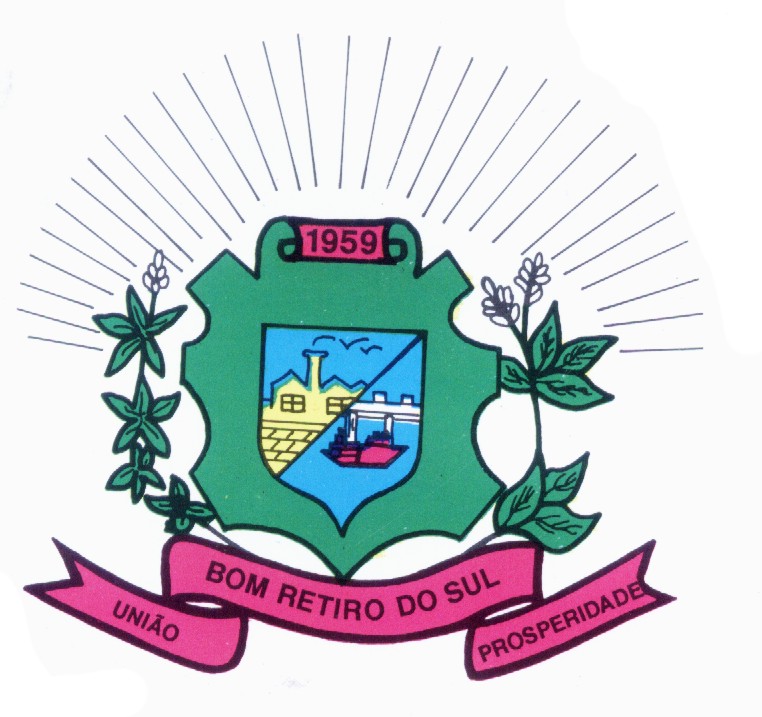                                                         JOÃO BATISTA FERREIRA                                       JOÃO PEDRO PAZUCHPresidente                                                                1º Secretário                                         ANTONIO GILBERTO PORTZ                                   CLÓVIS PEREIRA DOS SANTOS                                                       Vice Presidente                                                           2º Secretário JAIRO MARTINS GARCIAS                                        ASTOR JOSE ELYVereador                                                                VereadorSILVIO ROBERTO PORTZ                                     DIOGO ANTONIOLLIVereador                                                                 Vereador        FÁBIO PORTO MARTINS                                     Vereador                                                             